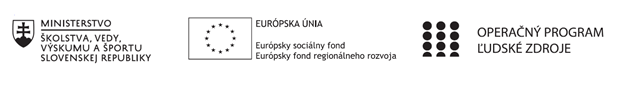 Správa o činnosti pedagogického klubu Príloha:Prezenčná listina zo stretnutia pedagogického klubuPríloha správy o činnosti pedagogického klubu                                                                                             PREZENČNÁ LISTINAMiesto konania stretnutia: SŠUP Nitra, Samova 14, 949 01 NitraDátum konania stretnutia: 11.2.2022Trvanie stretnutia:  od 13:35 hod  - do 15:35 hod	Zoznam účastníkov/členov pedagogického klubu:Meno prizvaných odborníkov/iných účastníkov, ktorí nie sú členmi pedagogického klubu  a podpis/y:Prioritná osVzdelávanieŠpecifický cieľ1.2.1 Zvýšiť kvalitu odborného vzdelávania a prípravy reflektujúc potreby trhu prácePrijímateľSúkromná škola umeleckého priemyslu, Samova 14, NitraNázov projektuZrkadlo k praxiKód projektu  ITMS2014+NFP312010Z850Názov pedagogického klubu Moderná informatikaDátum stretnutia  pedagogického klubu11.2.2022Miesto stretnutia  pedagogického klubuMiestnosť č. 406Meno koordinátora pedagogického klubuMgr. Eduard Sádovský, PhD.Odkaz na webové sídlo zverejnenej správyhttps://www.ssusnitra.sk/moderna_informatika/Manažérske zhrnutie:Kľúčové slová: obrazové zdroje, základná úprava obrázkov,  EDUpage,  Náplň práce klubu na školský rok 2021/2022.Praktické využitie EDUpage.Online možnosti vzdelávania.Základy práce s virtuálnou grafikou.Vektorová a bitmapová grafika s možnosťou editovania pre pedagogické potreby.Tvorba animácii ako motivačných prvkov hodiny.Digitalizácia dokumentov.Optimalizácia digitálnych dokumentov a ich formátov.Prenos a archivácia dokumentov.Hlavné body, témy stretnutia, zhrnutie priebehu stretnutia: Animácia - teória pohyblivého obrazu. Scenár, koncept, storyboard a pod. - terminológia pre animovanú tvorbu. Animácia vs. Film. - principiálne rozdiely a špecifikácia umeleckého odboru.Tvorba jednoduchej animácie, predstavenie kategórií a - GIF, AVI, MP4 a pod. Závery a odporúčania:Pohyblivý obraz okrem svojej atraktivity, možnosti upútať pozornosť predstavuje možnosť pripojiť k obrazu aj zvukovú stopu. Členovia klubu si vyskúšali vytvoriť jednotlivé statické obrázky a následne ich pospájali do jednoduchého GIFka. Ako príklad slúžili statické fázy tvorby 6uholníka (kružnica, nanesenie polomeru na stenu kružnice, pospájanie priesečníkov pomocou úsečiek....) Členov klubu tvorba animácii oslovila a pre potreby zvýšenia atraktivity svojho predmetu si skúsili jednoducho rozpohybovať svoje obrázky. Vypracoval (meno, priezvisko)Mgr. Eduard Sádovský, PhD.Dátum11.2.2022PodpisSchválil (meno, priezvisko)Mgr. Eduard Sádovský, PhD.Dátum11.2:2022PodpisPrioritná os:VzdelávanieŠpecifický cieľ:1.2.1 Zvýšiť kvalitu odborného vzdelávania a prípravy reflektujúc potreby trhu prácePrijímateľ:Súkromná škola umeleckého priemyslu, Samova 14, 949 01 NitraNázov projektu:Zrkadlo k praxiKód ITMS projektu:NFP312010Z850Názov pedagogického klubu:Moderná informatikač.Meno a priezviskoPodpisInštitúcia1Eduard SádovskýSŠUP Nitra2Jozef KrajčoSŠUP Nitra3Peter BartaSŠUP Nitra4Eva FabováSŠUP Nitra5Ivan GregušSŠUP Nitra6Patrik ŠoporSŠUP Nitra7Barbora LipováSŠUP Nitrač.Meno a priezviskoPodpisInštitúcia